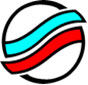 Sabiedrisko (komunālo) pakalpojumu sniedzējs Olaines novada teritorijā AS "Olaines ūdens un siltums" aicina pievienoties savai komandai elektrosaimniecības iecirknī:ELEKTRIĶIDarba pienākumi:Veikt ražošanas objektu elektrotīklu un automātikas iekārtu uzturēšanas, apkopes, montāžas un remonta darbus;Operatīvi likvidēt avārijas, bojājumus elektrotīklos;Veikt elektrotīklu profilaktisko apskati un remontus;Kontrolēt objektu elektrības patēriņu;Nodrošināt iekārtu darbības nepārtrauktību.Prasības kandidātiem:A līmeņa 2.pakāpes valsts valodas zināšanas;Vidējā profesionālā izglītība tehniskajā jomā;Labas tehniskās zināšanas;Pielaide darbam elektroiekārtās virs 1000V;Pieredze darbā ar PP-67 un VMG tipa iekārtām;Atbildība par sava darba rezultātu.Piedāvāsim:Darba laiks no plkst. 08:00 – 17:00;Pilnas slodzes darbu uz nenoteiktu laiku;Atalgojumu 640.00 – 852.00 Eur pirms nodokļu nomaksas;Stabilitāti, draudzīgus kolēģus un sociālās garantijas;Pēc pārbaudes laika beigām - veselības apdrošināšanas polisi.Lūgums pieteikumus sūtīt uz e-pastu: ilze.murniece@ous.lv vai aigars.matisons@ous.lv, vai darba laikā sazināties pa tālruni: 29276953